DOSSIER DE DEMANDE DE PRÊT BRUSOC Open-Up (Microcrédit)Ce questionnaire est destiné aux personnes souhaitant développer une activité économique sous un statut d’indépendant en personne physique à titre principal ou complémentaire.Le microcrédit peut également être octroyé aux personnes déjà en activité. Dans le cas où vous souhaitez obtenir des conseils afin de remplir au mieux ce questionnaire, il est possible, et ce gratuitement, de vous faire aider par un Guichet d’Economie Locale, Hub.brussels ou en contactant directement BRUSOC afin qu’un analyste puisse vous accompagner dans votre démarche.Remarque : Les informations suivantes sont requises en vertu des processus d’identification des clients de Brusoc et doivent être complétées, datées et signées avant la signature éventuelle d’une convention de financement. A défaut d’informations complètes et de la transmission des annexes requises, Brusoc se réserve le droit de refuser l’octroi du financement.PRÉSENTATION GÉNÉRALERenseignements personnelsA dupliquer en fonction du nombre de porteur.se de projet (qui seront actifs dans l’activité)Nom :      ……………………………………………         Prénom :………………………………….N° de tel. / GSM : ……………………………        Email :…………………………………………Adresse : ……………………………………………………………………………………………………Date de naissance : ……………………………………………………………………………………Lieu de naissance : ……………………………………………………………………………………Nationalité :……………………………………………………………………………………………….Situation professionnelle : …………………………………………………………………………Si activité sous statut d’indépendant, depuis quand ? ……………………………….Situation familiale :     Célibataire         	    Marié(e )			        Divorcé(e )                  Autres  Nombre de personnes à charge ? : ……Si personne morale, informations concernant les pouvoirs d’engager l’entreprise : gérant / administrateur / administrateur-délégué de la société**biffer les mentions inutilesN° d’entreprise / TVA : ……………………………………………………………………………………………..Dans la cadre de votre projet, avez-vous déjà introduit des demandes de financement auprès d’autres organismes ? Si oui lesquels ? ……………………………………………………………………………………………………………………………………………………………………………………………………………………………………………………………………………………………………………………………………………………………………………………………………………………………………………………………………………………………Etudes et formationsExpériences professionnellesIdentification des administrateurs (si personne morale) Administrateur/gérant 1(Si plus d’administrateurs, fournir ces informations pour chaque administrateur ultérieur)Identification des représentants légaux (si personne morale)Représentant 1(Si plusieurs représentants légaux, fournir ces informations pour chaque représentant ultérieur)LE PROJETNature du projet  Création d’une nouvelle entreprise  Reprise d’une activité existante.  Poursuite d’une activité exercée actuellement. Pouvez-vous décrire brièvement votre activité et expliquer ce choix ?………………………………………………………………………………………………………………………………………………………………………………………………………………………………………………………………………………………………………………………………………………………………………………………………………………………………………………………………………………………………………………………………………………………………………………………………………………………………………………………………………………………………………………………………………………………………………………………………………………………………………………………………………………Pouvez-vous citer et décrire les différents produits ou services proposés ? …………………………………………………………………………………………………………………………………………………………………………………………………………………………………………………………………………………………………………………………………………………………………………………………………………………………………………………………………………………………………………………………………………………………………………………………………………………………………………………………………………………………………………………………………………………………………………………………………………………………………………………………………………………………………………………………………………………………………………………………………………………………………………………………………………………………………………………………………………………………………………Quel est le siège d’activité de votre entreprise ? …………………………………………………………………………………………………………………………………………………………………………………………………………………………………………………………………………………………………………………………………………………………………………………………………………………………………………………………………………………………………………………………………………………………………………………………………………………………………………………………………………………………………………………………………………………………………………………………………………………………………………Votre activité nécessite-elle des accès à la profession ? Si oui disposez-vous de ces accès ? Merci de joindre copie des autorisations en annexes. ………………………………………………………………………………………………………………………………………………………………………………………………………………………………………………………………………………………………………………………………………………………………………………………………………………………………………………………………………………………………………………………………………………………………………………………………………………………………………………………………………………………………………………………………………………………………………………………………………………………………Quelle est la clientèle visée ? Pouvez-vous fournir des lettres d’intention de clients potentiels? …………………………………………………………………………………………………………………………………………………………………………………………………………………………………………………………………………………………………………………………………………………………………………………………………………………………………………………………………………………………………………………………………………………………………………………………………………………………………………………………………………………………………………………………………………………………………………………………………………………………………………………………………………………………………………………………………………………………………………………………………………………………………………………………………………………………………………………………………………………………………………………………………………………………………………………………………………………………………………………………………………………………………………………………………………………………………………………………………………………………………………………………………………………………………………………………………………………………………………………………………………………………………………………………………………………………………………………………………………………………………………………………………………………………………………………………………………Quelle est la clientèle visée ? Pouvez-vous fournir des lettres d’intention de clients potentiels? …………………………………………………………………………………………………………………………………………………………………………………………………………………………………………………………………………………………………………………………………………………………………………………………………………………………………………………………………………………………………………………………………………………………………………………………………………………………………………………………………………………………………………………………………………………………………………………………………………………………………………………………………………………………………………………………………………………………………………………………………………………………………………………………………………………………………………………………………………………………………………………………………………………………………………………………………………………………………………………………………………………………………………………………………………………………………………………………………………………………………………………………………………………………………………………………………………………………………………………………………………………………………………………………………………………………………………………………………………………………………………………………………………………………………………………………………………Quels sont vos principaux fournisseurs ? …………………………………………………………………………………………………………………………………………………………………………………………………………………………………………………………………………………………………………………………………………………………………………………………………………………………………………………………………………………………………………………………………………………………………………………………………………………………………………………………………………………………………………………………………………………………………………………………………………………………………………………………………………………………………………………………………………………………………………………………………………………………………………………………………………………………………………………………………………………………………………………………………………………………………………………………………………………………………………………………………………………………………………………………………………………………………………………………………………………………………………………………………………………………………………………………………………………………………………………………………………………………………………Existe-t-il une concurrence ? Pouvez-vous citer vos principaux concurrents ainsi que leur localisation ? Comment vous différenciez-vous ?……………………………………………………………………………………………………………………………………………………………………………………………………………………………………………………………………………………………………………………………………………………………………………………………………………………………………………………………………………………………………………………………………………………………………………………………………………………………………………………………………………………………………………………………………………………………………………………………………………………………………………………………………………………………………………………………………………………………………………………………………………………………………………………………………………………………………………………………………………………………………………………………………………………………………………………………………………………………………………………………………………………………………………………………………………………………………………….Avez-vous ou comptez-vous engager du personnel ? Si oui, quand, combien (en ETP) et à quel coût ?  ………………………………………………………………………………………………………………………………………………………………………………………………………………………………………………………………………………………………………………………………………………………………………………………………………………………………………………………………………………………………………………………………………………………………………………………………………………………………………………………………………………………………………………………………………………………………………………………………………………………………………………………………………………Comptez-vous collaborer avec Actiris, Bruxelles-Formation, etc. ?………………………………………………………………………………………………………………………………………………………………………………………………………………………………………………………………………………………………………………………………………………………………………………………………………………………………………………………………………………………………………………………………………………………………………………………………………………………………………ImpactUn des principaux objectifs de votre activité est-il ?                                    Impact social Impact sociétal Impact environnementalExpliquez……………………………………………………………………………………………………………………………………………………………………………………………………………………………………………………………………………………………………………………………………………………………………………………………………………………………………………………………………………………………………………………………………………………………………………………………………………………………………………………………………………………………………………………………………………………………………………………………………………………………………………………………………………………………………………………………………………………………………………………………………………………………………………………………………………………………………………………………………………………………………………………………………………………………………………………………………………………………………………………………………………………………………………………………………………………………………………………………DONNÉES FINANCIÈRESPouvez-vous détailler le calcul du chiffre d’affaires prévu pour les 3 prochaines années.Année1 : …………………………………………………………………………………………………………………………………………………………………………………………………………………………………………………………………………………………………………………………………………………………………………………………………………………………………………………………………………………………………………………………………………………………………………………………………………………………………………………………………………………………………………………………………………………………………………………………………………………………………………………………………………………………………………………………………………………………………………………………………………………………………………………Année 2 : ………………………………………………………………………………………………………………………………………………………………………………………………………………………………………………………………………………………………………………………………………………………………………………………………………………………………………………………………………………………………………………………………………………………………………………………………………………………………………………………………………………………………………………………………………………………………………………………………………………………………………………………………………………………………………………………………………………………………………………………………………………………………………………….Année 3 :…………………………………………………………………………………………………………………………………………………………………………………………………………………………………………………………………………………………………………………………………………………………………………………………………………………………………………………………………………………………………………………………………………………………………………………………………………………………………………………………………………………………………………………………………………………………………………………………………………………………………………………………………………………………………………………………………………………………………………………………………………………………………………………………Pouvez-vous détailler le calcul des achats de marchandises ? Quelle est la marge utilisée ? Année 1 : …………………………………………………………………………………………………………………………………………………………………………………………………………………………………………………………………………………………………………………………………………………………………………………………………………………………………………………………………………………………………………………………………………………………………………………………………………………………………………………………………………………………………………………………………………………………………………………………………………………………………………………………………………………………………………………………………………………………………………………………………………………………………………………………Année 2 : ………………………………………………………………………………………………………………………………………………………………………………………………………………………………………………………………………………………………………………………………………………………………………………………………………………………………………………………………………………………………………………………………………………………………………………………………………………………………………………………………………………………………………………………………………………………………………………………………………………………………………………………………………………………………………………………………………………………………………………………………………………………………………………………….Année 3 : ……………………………………………………………………………………………………………………………………………………………………………………………………………………………………………………………………………………………………………………………………………………………………………………………………………………………………………………………………………………………………………………………………………………………………………………………………………………………………………………………………………………………………………………………………………………………………………………………………………………………………………………………………………………………………………………………………………………………………………………………………………………………………………………..Pouvez-vous compléter le tableau ci-dessous en y incluant l’ensemble des frais généraux pour les 3 prochaines années ?Quels sont les investissements à réaliser ? Complétez le tableau ci-dessous afin de déterminer les amortissements.Compte de Résultat (Budget)6.  Donnez un détail de votre stock de départ par type d’articles, les quantités par article ainsi que les prix d’achat et prix de vente (hors TVA)Ou ajouter un exemple de bon de commande de stock de départBesoins financiersQuelle est votre demande de financement ? Pouvez-vous indiquer les différents postes à financer ? ………………………………………………………………………………………………………………………………………………………………………………………………………………………………………………………………………………………………………………………………………………………………………………………………………………………………………………………………………………………………………………………………………………………………………………………………………………………………………………………………………………………………………………………………………………………………………………………………………………………………………………………………………………………………………………………………………………………………………………………………………………………………………………………………………………………………………………………………………………………………………………………………………………………………………………………………………………………………………………………………………………………………………………………………………………………………………………………………………………………………………………………………………………………………………………………………………………………………………………………………IDENTIFICATION DES PERSONNES POLITIQUEMENT EXPOSÉESIdentification des PPEA dupliquer en fonction du nombre de PPEDéfinitionsPPEQu’entend-on par personne politiquement exposée ?Les PPE sont des personnes dont la résidence est située en Belgique ou à l’étranger, qui sont exposées à des risques particuliers en raison des fonctions publiques importantes (politiques, juridictionnelles ou administratives) qu’elles exercent, ou ont exercées. Plus précisément, la notion de PPE est définie à l’article 4,28° et l’annexe IV de la loi du 18 septembre 2017 relative à la prévention du blanchiment de capitaux et du financement du terrorisme et à la limitation de l’utilisation des espèces. Sont notamment considérées comme fonction publique importante (et non une fonction intermédiaire ou inférieure) :Les chefs d’Etat, les chefs de gouvernement,  les ministres et les secrétaires d’Etat :le Roi ;le Premier Ministre, Ministre-Président, Vice-Premiers Ministres, Vice-Ministres-Présidents, Ministres et secrétaires d'Etat ;Les parlementaires ou les membres d’organes législatifs similaires : le président de la Chambre, le président du Sénat, le président du Parlement, les membres du Parlement, les sénateurs, les sénateurs cooptés, les présidents de commissions et membres de commissions ;Les membres des organes dirigeants des partis politiques : les membres de la direction du parti, le conseil politique, le comité de direction, la gestion journalière et le secrétariat du parti ;Les membres des cours suprêmes, des cours constitutionnelles ou d’autres juridictions, y compris administratives  dont les décisions ne sont pas susceptibles de recours, sauf circonstances exceptionnelles :conseiller à la Cour de cassation (en ce compris le premier président, le président et les présidents de section) ;conseiller à la Cour d'appel (en ce compris le premier président et les présidents de chambre) ;conseiller à la Cour du travail (en ce compris le premier président et les présidents de chambre) ;conseillers suppléants de ces trois cours ;le premier Président, les présidents, les présidents de chambre, les conseillers d'Etat, les assesseurs et auditeurs au Conseil d'Etat.Les membres des cours des comptes ou des conseils ou directoires des banques centrales :le Gouverneur et les membres du Comité de direction et du Conseil de régence de la Banque nationale de la Belgique ;le premier président, les présidents et conseillers à la Cour des comptes.Les ambassadeurs, consuls, chargés d’affaires et officiers supérieurs des forces armées :les ambassadeurs, les consuls et les chargés d'affaires ;les officiers revêtus du grade de général ou d'amiral qui sont désignés par le Roi pour exercer une fonction spécifique ;les officiers revêtus du grade de lieutenant-général ou vice-amiral qui sont désignés à leur emploi, selon le cas, par le Roi ou le ministre de la Défense ;les officiers revêtus du grade de général-major ou amiral de division qui sont désignés à leur emploi, selon le cas, par le Roi ou le ministre de la Défense ;les officiers revêtus du grade de général de brigade ou amiral de flotille qui sont désignés par le Roi pour exercer une fonction spécifique.Les membres des organes d’administration, de direction ou de surveillance des entreprises publiques :le Chief Executive Officer, l'Administrateur Délégué, le président, les administrateurs et membres du conseil d'administration, le président et les membres du comité de direction et du comité exécutif, les commissaires au gouvernement ;les directeurs, les directeurs adjoints et les membres du conseil d'une organisation internationale établie sur le territoire belge, ou les personnes qui occupent une position équivalente en son sein.les personnes physiques exerçant les fonctions considérées comme étant des fonctions publiques importantes figurant sur la liste publiée par la Commission européenne sur la base de l'article 20bis, paragraphe 3, de la directive 2015/849.Personne liée à une PPEQu’entend-on par personne liée à une personne politiquement exposée ?Le conjoint ou une personne considérée comme l'équivalent d'un conjoint d’une personne politiquement exposée ;Les enfants et les conjoints d’une personne politiquement exposée, ou les personnes considérées comme l'équivalent d'un conjoint ;Les parents d’une personne politiquement exposée ;Les personnes physiques qui, conjointement avec une personne politiquement exposée, sont les bénéficiaires effectifs d'une entité visée au l’article 4, 27°, a), b), c) ou d) de la loi du 18 septembre 2017 relative à la prévention du blanchiment de capitaux et du financement du terrorisme et à la limitation de l'utilisation des espèces (les sociétés, les fiducies, les trusts, les associations (internationales) sans but lucratif et les fondations et les constructions juridiques similaires à des fiducies ou à des trusts) ou qui sont connues pour entretenir toute autre relation d'affaires étroite avec une personne politiquement exposée ;Les personnes physiques qui sont les seuls bénéficiaires effectifs d'une entité visée au l’article 4, 27°, a), b), c) ou d) de la loi du 18 septembre 2017 relative à la prévention du blanchiment de capitaux et du financement du terrorisme et à la limitation de l'utilisation des espèces (les sociétés, les fiducies, les trusts, les associations (internationales) sans but lucratif et les fondations et les constructions juridiques similaires à des fiducies ou à des trusts), connue pour avoir été créée, dans les faits, dans l'intérêt d'une personne politiquement exposée.DONNÉES BANCAIRES POUR L’EXECUTIONDonnées bancaires de l’entreprise : Institution bancaire : Titulaire du compte :BICC :N° de compte : RIB :Le client s’engage irrévocablement à informer Brusoc immédiatement et par écrit de tout changement apporté aux informations communiquées dans le présent formulaire. Nom : Date :Signature :Pièces à fournirPour toute demande : Copie de votre carte d’identité (Si applicable, celles des administrateurs ou représentants légaux)Curriculum VitaeExtrait de la Centrale des crédits aux particuliers (peut être obtenu à la BNB Bruxelles- bld de berlaimont, 3- 1000 Bruxelles ou www.nbb.be)Copie des autorisations d’accès à la professionContrats de crédit et tableau d’amortissements si un endettement bancaire est déjà existantSi applicable : dernière version des statuts coordonnésSi applicable : pour toute société dont le siège est à l’étranger : certificat émanant du registre du commerce ou de toute autorité similaireSi applicable : pour toute société dont le siège est à l’étranger : documents justifiant les pouvoirs des représentants légauxSi la demande concerne une reprise d’une activité existante :Copie du projet de cession du fonds de commerceAttestations d’absence de dettes fiscales et sociales dans le chef du cédantLes bilans et comptes de résultats des 2 années précédentesSi l’activité est déjà entamée : Copie de la situation comptable à ce jour ainsi que copie des déclarations à la TVA pour l’année en cours.Evaluation (A remplir par la structure d’accompagnement)Que pensez-vous du promoteur ? donnez votre appréciation quant à sa personnalité, sa motivation, etc. ………………………………………………………………………………………………………………………………………………………………………………………………………………………………………………………………………………………………………………………………………………………………………………………………………………………Donnez un avis motivé sur la qualité du projet : faisabilité commerciale, viabilité financière, etc.………………………………………………………………………………………………………………………………………………………………………………………………………………………………………………………………………………………………………………………………………………………………………………………………………………………Que pensez-vous des perspectives de développement du projet à moyen terme ? ………………………………………………………………………………………………………………………………………………………………………………………………………………………………………………………………………………………………………………………………………………………………………………………………………………………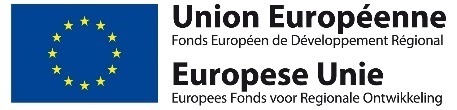 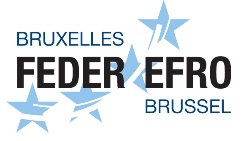 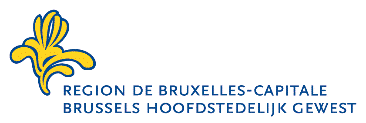 Année (début/fin)Etudes et formationsDiplôme obtenuAnnée (début/fin)FonctionEmployeur Nom : Prénom :Adresse :Email :Lieu de naissance :Fonction au sein de la personne morale :Date de naissance :Date de début de mandat : Nom : Prénom :Adresse :Email :Lieu de naissance :Fonction au sein de la personne morale :Date de naissance :Date de début de mandat : Année 1Année 2Année 3Charges locatives         -   €         -  €          -   € Loyer            -   €            -   €             -   € Eau, gaz, électricité, chauffage            -   €            -   €             -   € Véhicule         -   €        -   €          -   € Leasing            -   €            -   €             -   € Carburant            -   €            -   €             -   € Entretien            -   €            -   €             -   € Frais de bureau           -   €            -   €            -   € Entretien           -   €            -   €            -   € Matériel           -   €            -   €            -   € Téléphonie & internet           -   €            -   €            -   € Frais de publicité           -   €            -   €            -   € Prospectus           -   €            -   €            -   € Internet           -   €            -   €            -   € Autres ………………………………………………………….           -   €            -   €            -   €  Assurances, incendie, R.C.            -   €            -   €            -   € Incendie            -   €            -   €            -   € RC            -   €            -   €            -   € Assurances" diverses"            -   €            -   €            -   € Autres frais divers           -   €            -   €            -   € Comptable            -   €            -   €            -   € Secrétariat social             -   €            -   €            -   € Honoraires divers           -   €            -   €            -   € Divers           -   €            -   €            -   € TOTAL des frais généraux            -   €            -   €            -   € InvestissementMontant (€)Durée de l’amortissement (An)Amortissement (€)Matériel et outillageMobiliersVéhiculeFonds de commerceMatériel bureautique et informatique…………………………………………………….………………………………………………………………………………………………………………………………………………………………………TotalAnnée 1Année 2Année 3Chiffre d'affaires€             - €            - €           - Achat de marchandises€             - €            - €           - Bénéfice opérationnel €             - €            - €           - Frais généraux €             - €            - €           - Charges d'intérêt sur crédit€             - €            - €           - Rémunérations €             - €            - €           - Amortissements €             - €            - €           - Bénéfice net d'exploitation €             - €            - €           - Taxes€             - €            - €           - Cotisations sociales€             - €            - €           - Impôt sur les revenus€             - €            - €           - Bénéfice net €             - €            - €           - Cash flow €             - €            - €           - Besoins personnels€             - €            - €           - Privé€             - €            - €           - Crédits existants€             - €            - €           - Capacité de remboursement€             - €            - €           - Remboursement crédit(s)€             - €            - €           - Crédit 1€             - €            - €           - Crédit 2€             - €            - €           - Autre €             - €            - €           - Capacité d'autofinancement€             - €            - €           - QuantitésPrix d’achat unitaire (htva)Prix de vente unitaire (htva)Article 1 Article 2Article 3Article 4Article 5Article 6Article 7Article 8Article 9Article 10Article 11Article 12Article 13Article 14Article 15Article 16Montant (€)Financement externe (€)Apport propre (€)Frais de constitution Matériel et outillage MobiliersVéhiculeFonds de commerce Stock de départAgence et aménagement Frais de publicité Garantie locative Matériel bureautique et informatiqueTrésorerie de départAutres …TOTALPPE (Personne politiquement exposée) : ☐Merci de cocher cette case si l’une des personnes mentionnées dans ce formulaire est une Personne politiquement exposée (pour la notion de PPE, veuillez vous référer au point 2.1).Veuillez préciser ici les données de la personne politiquement exposée :Nom :………………...………………………..      Prénom :……………………………………………………………Dénomination exacte du mandat ou de la fonction :…………………………………………………….Personne liée à une PPE: ☐Merci de cocher cette case si l’une des personnes mentionnées dans ce formulaire est une personne liée à une PPE (pour la notion de personne liée à une PPE, veuillez-vous référer au point 2.2).Veuillez préciser ici les données de la personne liée à une PPE :Nom :………………...………………………..      Prénom :……………………………………………………………Dénomination exacte du mandat ou de la fonction :…………………………………………………….Veuillez préciser ici les données de la PPE :Nom :  …………………………………………      Prénom :……………………………………………………………Dénomination exacte du mandat ou de la fonction :